ANNEE SCOLAIRE 2017-2018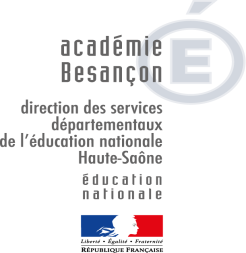     Mémosorties etactivités EPSVersion 11 juin 2017Situations de classe(Circulaire 92-196 du 3 juillet 1992. B.O. HS N°7 du 23 sept. 1999, B.O. N°2 du 13 janvier 2005, B.O. N° 28 du 14 juillet 2011,B.O. n°29 du 18 juillet 2013)Ma classe participe à une sortie de proximitéMa classe participe à une sortie sur une journéeMa classe participe à une sortie avec nuitée(s)Ma classe va à la piscineMa classe participe à des activités E.P.S. à encadrement renforcéMa classe participe à des activités d’E.P.S .en dehors de l’écoleMa classe envisage le recours à un intervenant extérieurFormulaires pour les situations de classeFormulaires de demande d’autorisation de sortieFormulaire du projet pédagogique classe « environnement »Liste de vérification pour constituer un dossier sortie scolaire avec nuitéesFiche de demande d’agrémentStage pour les agréments natation et cyclismeFormulaire du test de natation préalable aux activités nautiques de pleine natureFiche de projet pédagogique avec intervenantType de convention pour intervenant rémunéréDemande d’agrément intervenant EPS au titre d’une associationDemande d’agrément intervenant EPS au titre d’une collectivité territorialeDocument réalisé dans le cadre du groupe départemental EPS 70SituationsdeclasseMa classe participe à une sortie de proximité(Gymnase, piscine, stade, bibliothèque, spectacle,…)Ma classe participe à une sortie sur une journéeMa classe participe à une sortie avec nuitée(s)Ma classe se rend à la piscineMa classe participe à des activités E.P.S. à encadrement renforcé :escalade, équitation, hockey sur glace, ski de fond, ski de piste, cani-rando, chien de traîneau, tir à l’arc, sports de combat, sports nautiques, vélo sur route, VTTMa classe participe à des activités E.P.S. à encadrement non renforcé en dehors de l’école:athlétisme, orientation, randonnée, patinage, roller, raquettes de neige, activités gymniques, jeux traditionnels, d’opposition, collectifs, danse, cirque, acrosportL’enseignant envisage le recours à un intervenant extérieur pour l’enseignement d’une activitéFORMULAIRESPOUR LESSITUATIONSDE CLASSEDSDEN de HAUTE-SAONE	Annexe terJe soussignée, (Mme, nom, prénom)………………………………………………………………………………………et/ou je soussigné, (M, nom, prénom)……………………………………………………………………………………exerçant l’autorité parentale sur l’enfant (nom, prénom)……………………………………………………élève de la classe de ………………………….., né(e) le ………………………………… à …………………………de nationalité ……………………………..autorise/autorisons, n’autorise pas/n’autorisons pas   (barrer les mentions inutiles)notre enfant à participer à (sortie ou voyage scolaire)…………………………………………………………à destination de ……………………….……………. se déroulant du……………………… au ……………………Fait le : ……………………………………………Signature(s) d’un ou des parents exerçant l’autorité parentale sur l’enfant :DSDEN de HAUTE-SAONE	Annexe 1bisCas d’un déplacement sur un lieu situé à proximité de l’écolepour une durée globale qui ne dépasse pas la demi-journée de classeNOM et ADRESSE ou cachet de l’école :Classe concernée : ………………………………………….Effectif de la classe concernée : …………………….Le cas échéant, numéro de téléphone portable de l’enseignant : ………………………………………Lieu du déplacement : …………………………………………………………………………………………………………Nombre d’élèves participant à la sortie : ………………………………………………………………………….Nom et prénom de l’adulte prévu pour l’encadrement dans le cas de classe maternelle ou de section enfantine d’une école élémentaire, et le cas échéant des autres adultes accompagnateurs :		……………………………………………………………………………………………………………………………….		……………………………………………………………………………………………………………………………….		……………………………………………………………………………………………………………………………….Départ de l’école (jour et heure) : …………………………………………………………………………………….Retour à l’école (heure) : ……………………………………………………………………………………………………						Fait à …………………………………, le …………………………………								Signature de l’enseignantDÉCISION DU DIRECTEUR D’ÉCOLE :  Sortie autorisée					  Sortie refusée								     Motif : ………………………………………………Date : …………………………………	     Signature		    Cachet de l’écoleDSDEN de HAUTE-SAONE	Annexe 1NOM et ADRESSE ou cachet de l’école :Téléphone :Télécopie :  maternelle             élémentaire  élémentaire avec section enfantine  spécialiséeClasse concernée : ………………………………………….Effectif de la classe concernée : …………………….Le cas échéant, numéro de téléphone portable d’une personne de l’encadrement :………………………………………………………………………………………………………………………………………………………OBSERVATIONS ÉVENTUELLES : …………………………………………………………………………………………………..………………………………………………………………………………………………………………………………………………………………………………………………………………………………………………………………………………………………………………………………………………………………………………………………………………………………………………………………………						Fait à …………………………………, le …………………………………								Signature de l’enseignantDÉCISION DU DIRECTEUR D’ÉCOLE :  Sortie autorisée					  Sortie refusée								     Motif : ………………………………………………Date : …………………………………	     Signature		    Cachet de l’écoleDSDEN de HAUTE-SAONE	Annexe 2ÉCOLE ELEVES Le projet pédagogique est à joindre obligatoirement au dossier de demande d’autorisation. Il devra comporter :1) Projet pédagogique et éducatif2) Programme détaillé du séjour (emploi du temps)3) Actions préparatoires et ultérieures (exploitation des acquis pédagogiques et éducatifs de la sortie scolaire.)* L’encadrement doit comprendre, si possible au départ de l’école et obligatoirement sur le lieu d’hébergement y compris la nuit, un secouriste ou assistant sanitaire dont la qualification minimale est le BNS, le BNPS, l’AFPS, l’ASST…OBSERVATIONS ÉVENTUELLES : …………………………………………………………………………………………………..………………………………………………………………………………………………………………………………………………………………………………………………………………………………………………………………………………………………………………………………………………………………………………………………………………………………………………………………………						Fait à …………………………………, le …………………………………						Signature de l’enseignant coordonnateur du projet :Date de transmission par le directeur d’école à l’inspecteur de l’Education nationale de la circonscription :Signature du directeur d’école :A transmettre au bureau de l’IEN :5 semaines avant le départ (séjour en Haute-Saône > 3 exemplaires)8 semaines avant le départ (séjour dans un autre département > 4 exemplaires)10 semaines avant le départ (séjour à l’étranger, même sans nuitée > 3 exemplaires)DSDEN de HAUTE-SAONE	Annexe 3Pour decrire des déplacements multiples pendant le séjour, on peut utiliser l’annexe 3bisA REMPLIR :		 par L’ORGANISATEUR DE LA SORTIE (école)  ou LA COLLECTIVITE TERRITORIALE  ou LE CENTRE D’ACCUEIL EN CHARGE DU TRANSPORTNOM de l’ECOLE : ……………………………………………………………………………………………………………………….NOM / Raison sociale du transporteur : …………………………………………………………………………………….Pour les entreprises de transport public routier de personnes, numéro d’inscription au registre préfectoral autorisant à exécuter des services de transports occasionnels :………………………………………………………………………………………………………………………………………………………Adresse : …………………………………………………………………………………………………………………………………....………………………………………………………………………………………………………………………………………………………Tél. : ……………………………………………………………………Transport :		  régulier		  occasionnel* Après avoir pris connaissance du schéma de conduite fourni par le transporteur.** L’ensemble des élèves, qu’ils soient d’une ou de plusieurs classes, est considéré comme constituant une seule classe.Descriptif de l’itinéraire (pour une sortie de plusieurs jours, indiquez tous les trajets prévus) :………………………………………………………………………………………………………………………………………………………………………………………………………………………………………………………………………………………………………………………………………………………………………………………………………………………………………………………………………Pièce à joindre à fournir par le transporteur : copie du schéma de conduiteAttention : Le nombre de personnes participant à la sortie ne doit pas dépasser le nombre de places assises adultes, hors strapontins (signalées sur la carte violette, configuration « transports d’adultes » lorsque le véhicule n’a pas été conçu uniquement pour le transport en commun d’enfants.DSDEN de HAUTE-SAONE	Annexe 4A REMPLIR :		 par LE TRANSPORTEUR ou LA COLLECTIVITE TERRITORIALE  ou LE CENTRE D’ACCUEIL EN CHARGE DU TRANSPORTÀ remettre à l’école organisatrice de la sortie qui doit la conserver avec les autres pièces constitutives du dossier de la sortie scolaire (annexes 1 ou 2, 3 ou 3bis et projet pédagogique)Véhicule(s)Conducteur(s)Attention : Le nombre de personnes participant à la sortie ne doit pas dépasser le nombre de places assises adultes, hors strapontins (signalées sur la carte violette, configuration « transports d’adultes » lorsque le véhicule n’a pas été conçu uniquement pour le transport en commun d’enfants).DSDEN de HAUTE-SAONE	Année………Ce document peut être utilisé comme projet pédagogique à la demande de départ scolaire avec nuitée(s) de l’annexe n°2.Ecole : ………………………………………………………………………	Période choisie : ………………….Classe : …………………………………………………………………….	Effectif : ………………………………Nom de l’enseignant : ………………………………………………	Nombre de nuitées : ……………Type de séjour : ……………………………………………………….	Lieu envisagé : …………………….LISTE DE VERIFICATIONPOUR CONSTITUER LE DOSSIER D’UNE SORTIE SCOLAIRE AVEC NUITEENom de l’école ………………………………………………………………………………………………………………………Commune ……………………………………………………………………………………………………………………………….Classe(s) ………………………………………………………………………………………………………………………………Lieu du séjour …………………………………………………………………………………………………………………………Dates du séjour ………………………………………………………………………………………………………………………Sortie dans le département	Après validation de l’IEN, dossier à la DSDEN de laHaute-Saône au moins 5 semaines avant le début de la sortie (hors congés scolaires).Dossier constitué de toutes les pièces listées ci-dessous en 1 exemplaire, + 2 exemplaires supplémentaires de l’annexe 2Sortie dans un autre département	Après validation de l’IEN, dossier à la DSDENde la Haute-Saône au moins 8 semaines avant le début de la sortie (hors congés scolaires).Dossier constitué de toutes les pièces listées ci-dessous en 2 exemplaires, + 4 exemplaires supplémentaires de l’annexe 2Sortie dans un pays étranger	Après validation de l’IEN, dossier à la DSDEN de la Haute-Saône au moins 10 semaines avant le début de la sortie (hors congés scolaires).Dossier constitué de toutes les pièces listées ci-dessous en 2 exemplaires, + 2 exemplaires supplémentaires de l’annexe 2Annexe 2 (B.O . Hors série n°7 du 23/09/99) complétéeIndication des personnes titulaires de l’AFPS, BNPS ou PSC1Respect des normes d’encadrement pour la vie collectiveProjet pédagogique et éducatifProgramme détaillé du séjourListe des élèvesNuméro d’agrément du centre d’accueilPhotocopies des diplômes et qualifications des intervenantsPhotocopies des attestations AFPS, BNPS ou PSC1Numéro de téléphone où l’on peut vous joindre à tout momentAnnexe 3 (B.O . Hors série n°7 du 23/09/99), pour le transport école/centre d’accueil, complétéeAnnexe 3 supplémentaire complétée pour chacune des sorties pendant le séjourAttestation de prise en charge si le transport est organisé par une collectivité territoriale ou par le centre d’accueilSi pratique d’activités physiques et sportives (APS) à risques durant le séjour :Photocopies des diplômes des intervenants et de leur agrémentRespect du taux d’encadrement en vigueur spécifique à cette APSAttestation de réussite au test de natation (liste nominative) pour la pratique des sports nautiquesCe document peut être dupliquéet utilisé comme uneliste à cocherVADE-MECUM DU PORTEUR DE PROJETSEJOUR AVEC NUITEE(S)ou à l’étranger même sans nuitéeLe guide qui suit ne se substitue pas à la réglementation (Circulaire 99-136 BO hors série n° 7 du 23 septembre 1999 complétée par la circulaire 2005-001 du 5-01-2005) mais doit contribuer, dans ce cadre, à aider les enseignants et directeurs des écoles dans le montage du projet et la constitution du dossier correspondant. Il n’est pas totalement exhaustif mais doit permettre de répondre aux lacunes ou aux questions les plus souvent rencontrées.L’ensemble de ces tâches doit permettre d’assurer :		- l’anticipation des risques.		- une dynamique de projet.		- une qualité pédagogique.		- de bonnes relations avec les partenaires et l’institution.En cas de difficulté, d’une façon générale, il convient de solliciter l’aide de l’équipe de circonscription (IEN, conseillers pédagogiques) qui vous orientera, le cas échéant, vers la CPD EPS chargée de mission «classes de découvertes ».LA PREPARATION GENERALE :En liaison avec les divers partenaires du projet, l’enseignant conduit les démarches suivantes :Au niveau de l’école	 	discuter le projet en conseil des maîtres,		informer le conseil d’école, les parents, les élèves…		recueillir l’autorisation des parents,		apporter soutien et conseils aux familles en difficulté,		(sans se substituer à l’assistante sociale qui peut être sollicitée.)		s’assurer que tous les enfants participent (sauf cas de force majeure.)Au plan administratif		solliciter les communes, certaines allouent des subventions pour ce type de projet.	la Jeunesse au plein air (JPA) est susceptible d’apporter une aide au départ d’enfants de familles défavorisées. Contact :	Comité départemental de la JPA									29 boulevard Charles de Gaulle – BP 137									70003 Vesoul cedex	vérifier la couverture assurance des élèves, de la classe.	gérer les problèmes médicaux (fiche sanitaire à renseigner par les parents)	organiser les transports (lignes régulières ou entreprises agréées)	constituer un encadrement et/ou vérifier la conformité de celui qui est proposé par le centre d’accueil, sans oublier la présence nécessaire d’un secouriste.Vis-à-vis du centre d’accueil	s’assurer que le centre figure sur la liste départementale de l’éducation nationale (il n’y a plus d’agrément des centres par les DSDEN.)	s’informer des prix et de la nature des prestations.		se renseigner sur les personnels mis à disposition de la classe		(conformité en nombre et en qualification).	s’enquérir de la présence d’un secouriste obligatoire dans l’encadrement, au moins sur le centre d’accueil y compris la nuit.		signer un contrat de séjour.POUR MONTER UN DOSSIER CONFORME ET COMPLET (en dehors de cas particuliers)	Utiliser les imprimés en vigueur, conformes aux mises à jour les plus récentes et disponibles sur le site Internet de la DSDEN 70.	Un dossier complet comporte au minimum, dans le cas le plus simple :la demande d’autorisation de départ = « annexe 2 » À renseigner soigneusement : voir ci-dessousle projet pédagogique de la classe explicitant :		 les aspects pédagogiques et éducatifs du projet		 le programme détaillé du séjour		 les actions ultérieures (exploitation, évaluation)Pour faciliter cette tâche, un référentiel départemental intitulé « Conseils  pour la rédaction d’un projet pédagogique de sortie avec nuitée(s) » vous est proposé avec les imprimés administratifs.NB : les propositions pédagogiques stéréotypées faites par de nombreuses structures d’accueil permettent d’en faire connaître les ressources à leurs clients. Elles ne peuvent en aucun cas se substituerLe plus souvent le dossier doit également comporter des annexes décrivant un transport par car (annexes 3 et/ou 3bis + schéma de conduite à fournir par le transporteur ou certificat de prise en charge par une collectivité ou une association.) Voir à la page 3 du vade-mecum.La demande d’autorisation de départ (annexe 2) mentionne notamment :	 les coordonnées complètes de l’école	 le numéro de téléphone portable d’une personne de l’encadrement (obligatoire à Paris)	 les coordonnées complètes de la structure d’accueil	 les itinéraires et types de transport que l’on peut détailler à part grâce à l’annexe 3 bis si les trois lignes prévues ne suffisent pas la vérification des assurances L’encadrement en conformité (nombre, qualification, rôle) : 	1) Enseignant : est toujours responsable et chef de projet2) ATSEM – NB : est autorisée par son employeur, le maire3) Assistants ou auxiliaires4) Adultes « vie collective » - Ex : parents, animateurs BAFA (ils n’enseignent pas.)5) Intervenants agréés pour l’enseignement – Ex. : brevet d’état sportif habilité à conduire une activité spécifique). secouriste : l’encadrement comporte, si possible au départ de l’école, et au moins dans le centre d’accueil un assistant sanitaire (secouriste titulaire du BNS ou de l’AFPS).	Il doit obligatoirement figurer dans l’une des cinq rubriques ci-dessus. (Ce peut bien sûr être une infirmière ou un médecin). Cette nécessité peut être un critère de choix des accompagnateurs.Les annexes transport (annexe 3, 3bis et 4)	vous utilisez seulement un transport public régulier (ex : SNCF), vous le mentionnez à la rubrique « itinéraire » de la demande d’autorisation de départ (annexe 2), vous ne remplissez pas les annexes 3 et 4.	L’école affrète un car (ou tout autre moyen de transport) : utiliser l’annexe 3 et y joindre la copie du schéma de conduite à produire par le transporteur. faire compléter l’annexe 4 au moment du départ par le chauffeur (Elle reste dans le dossier de l’école). utiliser l’annexe 3 bis, si nécessaire, pour décrire tous les déplacements du séjour.	Un car est affrété par une collectivité ou le centre d’accueil : la collectivité ou le centre doit produire et vous remettre un certificat de prise en charge. L’annexer à l’annexe 3 (et 3 bis, le cas échéant).	NB : pour l’Éducation nationale, le nombre total de personnes admises dans un car ne dépasse pas le nombre de places assises hors strapontins signalé sur la carte violette, configuration « transport d’adultes ».	Pour tous les transports collectifs, l’arrêté du 18 mai 2009 modifiant l’arrêté du 2 juillet 1982 fait obligation au transporteur et à l’organisateur d’avoir à bord la liste nominative des personnes transportées avec les coordonnées des responsables légaux lorsque ce sont des enfants.En conclusion	Si le séjour comporte des difficultés ou des prestations particulières, il est prudent de consulter en amont l’équipe de circonscription ou le chargé de mission « classes de découvertes ». (ex : sports à risques, dérogation à la règle du départ de l’école, moyen de transport non conventionnel etc…)	Le dossier, en quatre exemplaires, circule par la voie hiérarchique (trois exemplaires suffisent pour un séjour dans le département ou à l’étranger).	On s’attachera à respecter les délais indiqués (ils sont parfois tout juste suffisants). En cas de force majeure, il est généralement possible d’apporter des compléments sur des détails du projet avant le départ. séjour en Haute-Saône : dossier déposé 5 semaines scolaires avant le départ (3 exemplaires) séjour dans un autre département : dossier déposé 8 semaines scolaires avant le départ (4 exemplaires) séjour à l’étranger, même sans nuitée : dossier déposé 10 semaines avant le départ (3 exemplaires) cas particulier séjour frontalier, sans nuitée = autorisation du directeur de l’école (avec annexe 1).	À l’issue du séjour, compléter et retourner la fiche d’évaluation à la DSDEN 70 (Service CPD EPS).DSDEN de HAUTE-SAONE	Pièces à joindre obligatoirement :- un extrait de casier judiciaireSi l’intervenant est rémunéré, joindre un exemplaire de la CONVENTIONCadre des interventions					Temps scolaire*Remplir par l’intervenant et le directeur d’école* A envoyer dans tous les cas à l’IEN pour information qui transmettra à la directrice académique pour décision, si nécessaire(1) Cocher la ou les cases correspondantes(2) Rayer la mention inutileAUTRES INTERVENTIONS EXISTANT DANS CETTE CLASSE POUR L’ANNEE EN COURS :AUTORISATION DU DIRECTEUR DE L’ECOLEJe soussigné(e), ……………………………………………………, directeur(trice) de l’école de …………………………………………………….. autorise M………………………………………………. à intervenir pendant le temps scolaire.		A …………………………………………, le ………………………………….							SignatureAGREMENT DE LA DIRECTRICE ACADEMIQUE DES SERVICES DE L’ÉDUCATION NATIONALEDécision de l’inspectrice d’académie :	 Agrément accordé	 Agrément refusé			Motif :A Vesoul, le ……………………………………………….L’inspectrice d’Académie,directrice académique des services de l’éducation nationale de Haute-Saône                                Liliane MENISSIERDIRECTION des SERVICES DEPARTEMENTAUX de l’EDUCATION NATIONALE5, place Beauchamp - BP 419 - 70013 VESOUL CedexTél. 03.84.78.63.57 - Fax 03.84.78.63.63************AGREMENT DES INTERVENANTS EXTERIEURS BENEVOLES en NATATIONLes intervenants extérieurs pour l’activité natation sont en général des parents bénévoles qui accompagnent les classes, permettant ainsi de respecter la législation nationale en vigueur.Cas particuliers des bénévoles :« Les bénévoles peuvent encadrer toutes les activités sous réserve d’une vérification de qualification, sous la responsabilité du directeur académique, résultant de la participation à un stage spécifique et/ou à des journées d’information » (Annexe 5 de la circulaire 99.136).PROCEDURE1	-Pour les nouveaux agréments ainsi que pour les renouvellements :-Remplir la demande d’agrément en 3 exemplaires (1 IEN, 1 école, 1 intéressé)-Fournir un extrait de casier judiciaire.2	-Pour les nouveaux agréments participer à la ½ journée de formation ( 3 sessions seront organisées dans les bassins de Gray, Noidans, Lure et Luxeuil  les Bains chaque trimestre )CONTENU DU STAGE (durée minimale : 3 heures)- Accueil des stagiaires, présentation des raisons et objectifs du stage.- Les responsabilités des enseignants, des maîtres nageurs, des intervenants bénévoles, des ATSEM, des EVS et leurs rôles respectifs- Projet d’école et projet pédagogique- Circulaire de natation, objectifs, démarche, mise en œuvre, sécurité.- Didactique et pédagogie de la natation- Organisation	–Spécificité de la maternelle-Ateliers et espaces bassins-Les aménagements et l’utilisation matérielleTest pratique : sous forme de parcoursEntrer  dans l’eau (en sautant ou plongeant) s’immerger avec l’aide ou non de la cage à écureuil pour récupérer un objet en grande profondeur, se déplacer 10 mètres sur le ventre et 10 mètres sur le dos, passer à l’intérieur d’un cerceau immergé et rejoindre le bord.Les directeurs communiqueront à la direction académique des services de l’Education nationale (via les IEN) la liste des personnes participantes pour chaque session de formation et 15 jours avant chaque module d’apprentissage faire parvenir les demandes d’agrément et les projets piscine.CIRCONSCRIPTION DE …………………PROJET MODULE NATATION- à établir en deux exemplaires pour chaque classe- joindre un exemplaire d’information destiné aux parentsECOLE :………………………………	Piscine de : …………………..	Période du………..... au …………….Nom de l’enseignant :……………………………………………………………………………………………………………….Classe et nombre d’élèves concernés : ……………………………………………………………………………………Nombre total de séances : ……………………………………………………………………………………………………….Jour(s) et créneaux horaires : ………………………………………………………………………………………………….Organisation de l’accueil prévu pour les élèves qui, occasionnellement, ne participent pas :……………………………………………………………………………………………………………………………………………………Liste des intervenants agréés (préciser les dates des interventions : fournir un planning)- …………………………………………………………………………………………………………………………………- …………………………………………………………………………………………………………………………………- …………………………………………………………………………………………………………………………………- …………………………………………………………………………………………………………………………………- …………………………………………………………………………………………………………………………………- …………………………………………………………………………………………………………………………………MNS pour l’enseignement :		OUI	/	NONDescription succincte de l’organisation pédagogique (dessins ou explications : localisation des groupes) ………………………………………………………………………………………………………………………………………………………………………………………………………………………………………………………………………………………………………………………………………………………………………………………………………………………………………………………………CIRCONSCRIPTION DE …………………DEMANDE DE RENOUVELLEMENT D’AGREMENTpour l’encadrement de la NATATIONÉcole de : ……………………………………………………………………………………. 		A …………………………………………, le ………………………………….CIRCONSCRIPTION DE …………………ANNEE SCOLAIRE …………………….DEMANDE DE RENOUVELLEMENT D’AGREMENTpour aider au service public d’éducationpour les cadres fédéraux, associatifs, BE, ETAPS, BP JEPS…(A établir en 3 exemplaires : IEN – école – intéressé)ORIGINE DE LA DEMANDEJe soussigné(e) ………………………………, directeur(trice) de l’école de ……………………………sollicite l’agrément de madame – monsieur …………………………………………………………………l’autorise à intervenir dans la discipline suivante …………………………………………………………(un agrément n’est valable que pour l’activité citée sur la demande)J’ai pris toutes les dispositions concernant l’assurance de l’intéressé(e). N. de S. du 24-04-1984 BO N°19 du 10-05-1984Fait à ……………………………………………….. le ……………………………………….. signatureRENSEIGNEMENTS A FOURNIR PAR L’INTERESSE(E)NOM …………………………………… Prénom …………………………. Date de naissance ………………….ADRESSE ……………………………………………………………………………………………………………………………PROFESSION …………………………………………………………………………………………………………………….Pièces à joindre :- un extrait de casier judiciaire		- photocopies des diplômes, brevets ou attestations diverses, éventuellementJOURS ET HEURES D’INTERVENTION ……………………………………………………………………………….PERIODES D’INTERVENTION …………………………………………………………………………………………….DISCIPLINE ………………………..… Pour cette activité, je suis SALARIE(E) ou BENEVOLE (1)« Je m’engage à m’intégrer dans le projet d’école en liaison avec les enseignants et à accepter le contrôle de l’inspecteur de l’Education nationale »Fait à ……………………………………………….. le ……………………………………….. signatureAVIS DU CPC : …………………………………………………………………… SIGNATURE DE L’IEN							A ……………………. le……………………(1)Rayer la mention inutileCIRCONSCRIPTION DE …………………DEMANDE DE RENOUVELLEMENT D’AGREMENTdes intervenants extérieurs bénévoles, pour l’encadrement de l’activité cyclisme sur le temps scolaireÉcole de : ……………………………………………………………………………………. 		A …………………………………………, le ………………………………….CIRCONSCRIPTION DE …………………DEMANDE DE RENOUVELLEMENT D’AGREMENTdes intervenants extérieurs bénévoles, pour l’encadrement de l’activité ski de fond sur le temps scolaireÉcole de : ……………………………………………………………………………………. 		A …………………………………………, le ………………………………….Formulaire à retourner à l’IENavant le début des activités avec la demande d’agrémentCe projet est rédigé par l’enseignant de la classe en lien avec sa programmation et en collaboration avec l’intervenantCo-signature enseignant/intervenant :				Transmis à l’IEN le :Avis motivé du directeur de l’école et signature :Date et avis de l’IEN :Ecole de                                                                 		Classe………………………………Nom du Maître : ………………………………………………………………………………………………………………..Nombre d’élèves : ……………………………………………………………………………………………………………..Rappel : « la pratique des sports nautiques est subordonnée à la réussite d’un test permettant d’apprécier la capacité de l’élève à se déplacer dans l’eau, sans présenter de signe de panique, sur un parcours de , habillé de vêtements propres (tee-shirt et, si possible, pantalon léger, de pyjama par exemple) et muni d’une brassière de sécurité conforme à la réglementation en vigueur, avec passage sous une ligne d'eau, posée et non tendue. En piscine, le départ est réalisé à partir d’un tapis disposé sur l’eau, par une chute arrière volontaire. Si le test réalisé en milieu naturel, le départ est effectué de la même manière à partir d’un support flottant. Le parcours est réalisé dans la partie d’un bassin ou d’un plan d’eau d’une profondeur au moins égale à 1.80 m ».Signature CPC/CPD/MNSDSDEN de HAUTE-SAONE	Année………Circulaires 99-136 du 21 septembre 1999 et 92-196 du 3 juillet 1992CONVENTIONEntrel'inspecteur de l'Education Nationale de la circonscription de ……………………………………… etle représentant de la collectivité territoriale ou l'association* ………………………………………….II est convenu ce qui suit :ARTICLE 1La collectivité territoriale ou l'association s'engage à mettre à disposition des écoles primaires publiques la ou les personnes dont les noms suivent : Leur intervention est subordonnée à l'obtention préalable de l'agrément de la directrice académique, directrice des services départementaux de l'Education nationale et de l'autorisation du directeur d'école.ARTICLE 2   Projet pédagogique et rôle des intervenants extérieurs :La participation aux activités de la classe des intervenants extérieurs est placée sous la responsabilité pédagogique de l'enseignant qui doit avoir élaboré avec l'équipe pédagogique le projet de l'activité. L'intervenant extérieur apporte une compétence spécifique et une autre forme d'approche qui enrichissent l’enseignement et confortent les apprentissages conduits par l’enseignant. En aucun cas, il ne doit se substituer à l’enseignant. Toute modification ou nouvelle forme d’intervention sera annexée à la présente convention et adressée à chacun des signataires de ladite convention.Conditions de concertation :L’organisation générale, l'organisation pédagogique des interventions et le rôle de chacun doivent être définis avec précision. La préparation des séances doit faire l'objet d’une concertation entre les différents partenaires.ARTICLE 3   Conditions de sécurité :L’intervenant extérieur s'engage à prévenir dans les meilleurs délais le directeur de l'école d'une impossibilité d'intervention nécessitant l'ajournement de la séance (absence ou problème matériel).De son côté, le directeur de l'école s'engage à prévenir le(les) intervenant(s) extérieur(s) de toute modification dans le déroulement prévu des activités.L’intervenant extérieur veille au respect strict des consignes de sécurité et prend toutes les mesures urgentes qui s'imposent dans le cadre de l'organisation générale arrêté par l'enseignant responsable.II appartient à l'enseignant responsable de l'activité, s'il est à même de constater que les conditions de sécurité ne sont manifestement plus réunies, de suspendre ou d'interrompre immédiatement l'activité et d'informer sans délai l'inspecteur de l'Education nationale sous couvert du directeur d'école de tout problème grave concernant la sécurité de ses élèves.ARTICLE 4Cette convention a une durée d'un an. Elle est à renouveler chaque année, en début d’année scolaire.Un exemplaire signé de cette convention est destiné au représentant de la collectivité territoriale ou de l'association, un autre à l' IEN et au directeur d'école.* Rayer la mention inutileTYPE DE SORTIESortie ne dépassant pas une demi-journée.Sortie obligatoire si elle ne dépasse pas les horaires habituels de classe et donc gratuite.Sortie facultative si elle dépasse les horaires habituels de classe.Une participation financière peut être demandée aux familles mais aucun enfant ne doit être privé d’une sortie pour raison financière.AUTORISATIONSDemande d’autorisation auprès du directeur.I NFORMATIONSUne note d’information est donnée aux parents sur les conditions d’organisation.Une autorisation écrite d’un des parents (ou des 2 parents si l’enseignant est informé d’un désaccord entre eux) est nécessaire pour toutes les sorties facultatives.ASSURANCES (responsabilité civile et individuelle recommandée)Si c’est une sortie obligatoire, pas d’assurance exigée pour les élèves mais recommandée pour les accompagnateurs.Si c’est une sortie facultative, assurance des élèves obligatoire et recommandée pour les accompagnateurs.ENCADREMENTSi à pied ou en bus affrété spécialement pour la sortie :en maternelle, 2 adultesen élémentaire, l’enseignant seulSi en transport public régulier :en maternelle, 2 adultes et au-delà de 16 enfants, 1 adulte pour 8en élémentaire, 2 adultes et au-delà de 30 élèves, 1 adulte pour 15QUALIFICATION DES ADULTESPas de qualification pour les accompagnateurs.FORMULAIRES à REMPLIRFaire remplir l’annexe 1ter aux parents si sortie facultative,remplir l’annexe 1bis et la remettre au directeur pour accord (pas de délai).Si transport public régulier, pas de procédure.Si transport organisé pour la sortie, remplir l’annexe 3 et l’annexe 4 au moment du départ.RECOMMANDATIONS ETSécuritéListe des élèves avec numéros de téléphone des parents.Si transport :Ne pas dépasser le nombre de places assises hors strapontins.Compter les enfants à la montée du véhicule.Adultes placés près des issues.Un élève par siège et ceinture obligatoire si elle est existante.TYPE DE SORTIESortie facultative car elle dépasse les horaires scolaires.On peut demander une participation financière aux parents, mais l’enseignant ne peut écarter un enfant pour des raisons financières.AUTORISATIONSAutorisation donnée par le directeurI NFORMATIONSUne note d’information sur les modalités de la sortie aux parentsUne autorisation écrite d’un des parents (ou des 2 parents si l’enseignant est informé d’un désaccord entre eux) est nécessaire pour toutes les sorties facultatives.Information auprès de l’I.E.N.( par écrit ou par mail.)ASSURANCES (responsabilité civile et individuelle recommandée)Assurance obligatoire pour les enfants mais recommandée pour les adultes accompagnateurs.ENCADREMENTEn maternelle, l’enseignant et un adulte. Au delà de 16 élèves, un adulte supplémentaire pour 8 enfants.En élémentaire, l’enseignant et un adulte. Au delà de 30 élèves, un adulte pour 15 enfants.QUALIFICATION DES ADULTESPas de qualification pour les accompagnateurs.FORMULAIRES à REMPLIRFaire remplir l’annexe 1ter aux parents si sortie facultative,remplir l’annexe 1et la remettre au directeur pour accord au moins trois jours avant la sortie.Remplir l’annexe 3 s’il y a transport et l’annexe 4 au moment du départ.RECOMMANDATIONS etsécuritéListe des élèves avec numéros de téléphone des parents.Une pharmacieS’il y a un transport prévu :Ne pas dépasser le nombre de places assises hors strapontinsCompter les enfants à la montée du véhiculeAdultes placés près des issuesUn élève par siège et ceinture obligatoire si elle est existanteL’enseignant n’est pas obligé de reconnaître le lieu de la sortie, mais doit disposer d’une information préalable précise sur les risques et sur les potentialités du site.TYPE DE SORTIESortie facultative car elle dépasse les horaires scolaires.Une participation financière peut être demandée aux familles, mais l’enseignant ne peut écarter un enfant pour des raisons financières.Projet de sortie inscrit dans le projet d’écoleAUTORISATIONSAutorisation donnée par la directrice académique après avis du directeur et de l’inspecteur de l’Education nationale.I NFORMATIONSRéunion d’information pour les parents d’élèves.Autorisation écrite d’un des parents (ou des 2 parents si l’enseignant est informé d’un désaccord entre eux)ASSURANCES (responsabilité civile et individuelle recommandée)Assurance obligatoire pour les enfants et recommandée pour les adultes accompagnateurs.ENCADREMENTEn maternelle, l’enseignant et un adulte. Au delà de 16 élèves, un adulte supplémentaire pour 8 enfants.En élémentaire, l’enseignant et un adulte. Au delà de 30 élèves, un adulte pour 15 enfants.hébergementLa directrice académique ou son représentant établit un registre des centres d’accueil du département autorisés à recevoir des élèves.L’hébergement en hôtel, gîte, camping est autorisé, mais la surveillance doit être permanente et effective et il doit figurer sur le registre départemental.QUALIFICATION DES ADULTESUn des adultes doit posséder le BNS (Brevet National de Secourisme) ou le BNPS (Brevet National Premier Secours)ou l’AFPS (Attestation Formation Premiers secours).Pas de qualification pour les autres adultesFORMULAIRES à REMPLIRUn dossier est constitué avec :la liste de vérification, l’annexe 2, l’annexe 3, le projet pédagogique, le programme détaillé, les diplômes des accompagnateurs et des intervenants, l’attestation de prise en charge des transporteurs, la liste des élèves et les numéros de téléphone.Le directeur fait parvenir le dossier à son inspecteur de l’Education nationale dans un délai d’au moins :5 semaines avant la date du départ lorsque la sortie est dans le département8 semaines dans un autre département10 semaines pour l’étrangerRECOMMANDATIONS etSécuritéLa liste des enfants avec le nom de leurs parents ou tuteurs et les numéros de téléphone.Les certificats des vaccinations sont obligatoires.Pour les problèmes de santé particuliers, une fiche sanitaire et une autorisation écrite des parents pour apporter les soins sont nécessaires (cf. PAI)TYPE DE SORTIESortie obligatoire et gratuite si elle est régulière et organisée pendant les horaires scolaires.À l'école primaire, le moment privilégié de cet apprentissage est le cycle 230 séances en deux ou trois modules à l’école primaire.10 séances supplémentaires au cycle 3 si le niveau requis n’est pas atteint.AUTORISATIONSAutorisation du directeur d’école.Fournir un certificat médical si contre-indication à la pratique de l’activité.I NFORMATIONSNote d’information aux parents d’élèves précisant le jour, lieu et horaire de la sortie.Information auprès de l’I.E.N.( projet natation à faire parvenir en 2 exemplaire)ASSURANCES (responsabilité civile et individuelle recommandée)Elle est recommandée pour les accompagnateurs et les intervenants bénévoles.Elle n’est pas obligatoire pour les élèves, si la sortie ne dépasse pas les horaires scolaires.ENCADREMENTPour tout type de sortie (régulière ou occasionnelle):En maternelle, l’enseignant et 2 adultes agréés.En élémentaire, l’enseignant et un adulte agréé. (si classe <à 12 élèves : l’enseignant seul)Pour une classe avec des enfants d’élémentaire et de maternelle, l’enseignant et deux adultes agréés sauf s’il y a moins de 20 élèves.L’ATSEM (autorisation mairie) et l’AVS ne peuvent être agréés. Leur rôle se limite à l’accompagnement.Pour la surveillance des bassins, un adulte titulaire d’un diplôme de maître nageur sauveteur (cf. circulaire 2011 annexe 2). Cet adulte est exclusivement affecté à la surveillance et à la sécurité des activités. En aucun cas il ne doit assurer d’enseignement.QUALIFICATION DES ADULTESSi l’intervenant est bénévole, il est formé au cours d’un stage validé par l’inspecteur de l’Education nationale.Si l’intervenant est rémunéré, il doit posséder le diplôme de MNS ou le BEESAN ou être conseiller ou éducateur territorial des APS avec une spécialisation natation. De plus cette personne devra être agréée «Education nationale».FORMULAIRES à REMPLIRUne demande d’agrément (en trois exemplaires) pour les intervenants bénévoles et un extrait de casier judiciaire (lien internet : http://www.cjn.justice.gouv.fr/cjn/b3/eje20)Remplir l’annexe1 (ou 1 bis) en début d’année ou de trimestre et l’annexe 3 si transport.RECOMMANDATIONS etSécuritéEtre vigilant lors de changement de lieux, de bassin et lors des rotations de groupes.Compter les élèves avant, pendant et après la séance.Prévoir une liste nominative des élèves. Cette liste est obligatoire.TYPE DE SORTIESortie obligatoire et gratuite si elle est régulière et organisée pendant les horaires scolaires.AUTORISATIONSAutorisation du directeur d’école.I NFORMATIONSNote d’information aux parents d’élèves sur jour, lieu et horaire de la sortie.Information auprès de l’I.E.N.ASSURANCES (responsabilité civile et individuelle recommandée)Elle est recommandée pour les accompagnateurs et les intervenants bénévoles.Elle n’est pas obligatoire pour les élèves, si la sortie ne dépasse pas les horaires scolaires.ENCADREMENTPour tout type de sortie (régulière ou occasionnelle):En maternelle jusqu’à 12 élèves, l’enseignant et 1 adulte agréé. Au-delà 1 adulte par tranche de 6 élèves.En élémentaire, jusqu’à 24 élèves, l’enseignant et 1 adulte agréé. Au-delà, 1 adulte agréé par tranche de 12 élèves.Pour le cyclisme sur route, jusqu’à 12 élèves, l’enseignant et 1 adulte agréé. Au delà, 1 adulte agréé par tranche de 6 élèves.En maternelle, les activités suivantes ne sont pas autorisées : hockey sur glace, activités nautiques, cyclisme sur route, sport de combat, tir à l’arc.QUALIFICATION DES ADULTESSi intervenant bénévole, formation au cours d’un stage et validation par la directrice académique.Pour le vélo sur route, les accompagnateurs bénévoles doivent être titulaires du permis de conduire ou du code ou du B.S.R.Si l’intervenant est rémunéré par une association, il doit posséder le diplôme d’état correspondant à l’activité.Si l’intervenant est rémunéré par une collectivité, il doit avoir le statut de conseiller ou d’éducateur territorial et être agréé « Education nationale ».Pour les activités chien de traîneau, un BE Accompagnateur Moyenne Montagne et un agrément « Education nationale » sont obligatoires.FORMULAIRES à REMPLIRUne demande d’agrément (en trois exemplaires) et pour les intervenants bénévoles un extrait de casier judiciaire(lien internet : http://www.cjn.justice.gouv.fr/cjn/b3/eje20)Remplir l’annexe 1 (ou 1 bis) et l’annexe 3 si transportRECOMMANDATIONS etSécuritéVélo : Port du casque obligatoire, vélo conforme aux normes du code de la route en vigueur, travail de manipulation et d’adresse au préalable dans la cour, disposer d’un téléphone portable…Vélo sur route : Obligation de former des groupes de 6 élèves maximum avec 1 adulte agréé. Prévoir des adultes accompagnateurs en plus des adultes agréés. Espacer les groupes de 50 m mini pour qu’une voiture puisse dépasser. Prévoir une voiture suiveuse pour une sortie occasionnelle supérieure à 5 km. Equitation : Port du casque obligatoire.Hockey sur glace : Protections obligatoires pour tête, mains, poignets, coudes, genoux, chevilles.Activités nautiques : Passage du test nautique avant la sortie. Port du gilet de sauvetage obligatoire.Ski de piste, chien de traîneau: Port du casque obligatoire.Ski de piste, cani-rando, chien de traîneau: Si la classe est scindée en plusieurs groupes, prévoir par groupe 1 adulte accompagnateur en plus de l’adulte agréé.TYPE DE SORTIESortie obligatoire et gratuite si elle est régulière et organisée pendant les horaires scolaires.AUTORISATIONSAutorisation du directeur d’école.I NFORMATIONSNote d’information aux  parents d’élèves sur jour, lieu et horaire de la sortie.Information auprès de l’I.E.N.ASSURANCES (responsabilité civile et individuelle recommandée)Elle est recommandée pour les accompagnateurs et les intervenants bénévoles.Elle n’est pas obligatoire pour les élèves, si la sortie ne dépasse pas les horaires scolaires.ENCADREMENTPour une sortie régulière : l’enseignant seul.Pour une sortie occasionnelle :En maternelle, jusqu’à 16 élèves, l’enseignant et 1 adulte accompagnateur. Au-delà, 1 adulte supplémentaire par tranche de 8 élèves.En élémentaire, jusqu’à 30 élèves, l’enseignant et 1 adulte accompagnateur. Au delà, 1 adulte supplémentaire par tranche de 15 élèves Si certains groupes ne sont pas sous la surveillance des enseignants, il faut 1 adulte agréé pour chaque groupe.QUALIFICATION DES ADULTESPour toute sortie si l’intervenant bénévole ou rémunéré enseigne, il doit être agréé «Education nationale».Si l’intervenant est rémunéré, il doit posséder le diplôme d’état correspondant à l’activité ou être conseiller ou éducateur territorial des APS. De plus, il devra être agréé «Education nationale».FORMULAIRES à REMPLIRUne demande d’agrément (en trois exemplaires) pour les intervenants bénévoles et un extrait de casier judiciaire (lien internet : http://www.cjn.justice.gouv.fr/cjn/b3/eje20)Remplir l’annexe1 (ou 1 bis) en début d’année ou de trimestre et l’annexe 3 si transport.RECOMMANDATIONS etSécuritéOrientation :En cycle 1, espace découvert et 1 adulte par groupe.En cycles 2 et 3, groupe de trois élèves minimum, espace délimité et reconnu au préalable par les enfants, adultes aux points stratégiques et un sifflet par groupe.Randonnée et raquettes de neige : Si ces activités se réalisent dans un environnement accidenté, elles sont considérées comme des activités à risques et sont soumises à la réglementation des activités à encadrement renforcé.Patin à glace : Protections tête, mains, chevilles (genouillères, coudières fortement recommandées).Roller : Protections tête, mains, poignets, coudes, genoux, chevilles.Réglementation pour tout intervenantUn intervenant extérieur ne saurait être imposé à un enseignant, celui-ci gardant l’initiative de la demande. Les activités pédagogiques incluant des intervenants sont inscrites dans le projet d’école.La participation d’un intervenant extérieur se fait seulement si un projet pédagogique a été élaboré (voir page 26).La mise en œuvre pédagogique est de la responsabilité de l’enseignant. L’intervenant est placé sous son autorité pédagogique.L’intervenant ne peut se substituer à l’enseignant. Il apporte un éclairage technique ou une aide complémentaire.L’enseignant doit interrompre l’activité si les conditions de sécurité ne sont plus réunies. Il en informe l’IEN sous couvert du directeur.Pour toute intervention, des qualifications et/ou des compétences reconnues sont exigées (diplômes, attestations professionnelles, qualifications techniques).Les interventions doivent être limitées en nombre et durée (pas plus de 30% du temps consacré à l’activité).Le recours à des personnes ressources pour l’informatique et la BCD n’est pas soumis à agrément. En effet elles ne peuvent pas conduire ou concevoir une séance mais elles peuvent apporter une aide technique à l’enseignant.L’intervention est ponctuelle (1 à 2 séances)L’autorisation du directeur est nécessaire.Pour les activités physiques à risque et pour les situations d’enseignement en EPS, un agrément de la D.S.D.E.N. est obligatoire.L’intervention est régulièreL’autorisation du directeur est nécessaire.Les interventions régulières concernent les APS, les enseignements artistiques et culturels.Un agrément de la Direction Départementale des Services de l’Education Nationale est obligatoire (remplir la demande d’agrément).A l’école maternelle, le recours à des intervenants extérieurs réguliers ne se justifie pas.L’intervenant est rémunéréAvant le début de l’activité, une convention doit être signée entre l’employeur de l’intervenant (association ou collectivité territoriale) et le Directeur Académique FINANCEMENTASSURANCE(Obligatoire pour toute sortie facultative)Coût total : Il a été vérifié qu’il a été souscrit une assuranceParticipation de la commune :responsabilité civile/individuelle accidentsAutres financements (préciser) :          -          -          -Part à la charge des familles :Lieu du déplacement :Programme d’activités prévues :(jour et horaire en cas de sortie régulière)Nombre d’élèves participant à la sortie : …………Itinéraire détaillé : Départ de l’école (jour et heure) : …………………………………………………………………………………………………Retour à l’école (heure) : …………………………………Lieu et mode de restauration : …………………………………………………………………………………………………………………………………………………………………………………………..ENCADREMENTNOM et PrénomQualification(Date de naissance pour les(pour les intervenants extérieurs)Rôlepersonnes participant à l’encadrement)1)  Enseignant(s)2)  ATSEM (le cas échéant)3)  Adulte(s) prévu(s) pourl’encadrement de la vie collective4)  Intervenants extérieurs dans le cadre des enseignementsNOM et ADRESSE ou cachetTél. : maternelle élémentaire élémentaire avec section enfantine spécialiséeNOM et ADRESSE ou cachetTél. : maternelle élémentaire élémentaire avec section enfantine spécialiséeNOM et ADRESSE ou cachetTél. : maternelle élémentaire élémentaire avec section enfantine spécialiséeNOM et ADRESSE ou cachetTél. : maternelle élémentaire élémentaire avec section enfantine spécialiséeNOM et ADRESSE ou cachetTél. : maternelle élémentaire élémentaire avec section enfantine spécialiséeNom du maître coordonnateur du projet :Numéro de téléphone portable d’une personne  de l’encadrement (obligatoire à Paris) :Numéro de téléphone portable d’une personne  de l’encadrement (obligatoire à Paris) :Numéro de téléphone portable d’une personne  de l’encadrement (obligatoire à Paris) :Classe(s) concernée(s)Nom de l’enseignantNombre d’élèves participantNombre d’élèves ne participant pasmotif (s)mesures prisesSÉJOUR	du …………………………………. au ………………………………………       Nombre de nuitées      SÉJOUR	du …………………………………. au ………………………………………       Nombre de nuitées      SÉJOUR	du …………………………………. au ………………………………………       Nombre de nuitées      SÉJOUR	du …………………………………. au ………………………………………       Nombre de nuitées      SÉJOUR	du …………………………………. au ………………………………………       Nombre de nuitées      SÉJOUR	du …………………………………. au ………………………………………       Nombre de nuitées      STRUCTURE D’HÉBERGEMENTSTRUCTURE D’HÉBERGEMENTSTRUCTURE D’HÉBERGEMENTSTRUCTURE D’HÉBERGEMENTSTRUCTURE D’HÉBERGEMENTSTRUCTURE D’HÉBERGEMENTSTRUCTURE D’HÉBERGEMENTSTRUCTURE D’HÉBERGEMENTNature (préciser : organisme, hôtel, centre, chalet, gîte...) : Nom de l’établissement d’accueil : Adresse : Téléphone :                                             Figure sur la liste des centres publiée par la DSDEN d’accueil :Nature (préciser : organisme, hôtel, centre, chalet, gîte...) : Nom de l’établissement d’accueil : Adresse : Téléphone :                                             Figure sur la liste des centres publiée par la DSDEN d’accueil :Nature (préciser : organisme, hôtel, centre, chalet, gîte...) : Nom de l’établissement d’accueil : Adresse : Téléphone :                                             Figure sur la liste des centres publiée par la DSDEN d’accueil :Nature (préciser : organisme, hôtel, centre, chalet, gîte...) : Nom de l’établissement d’accueil : Adresse : Téléphone :                                             Figure sur la liste des centres publiée par la DSDEN d’accueil :Nature (préciser : organisme, hôtel, centre, chalet, gîte...) : Nom de l’établissement d’accueil : Adresse : Téléphone :                                             Figure sur la liste des centres publiée par la DSDEN d’accueil :Nature (préciser : organisme, hôtel, centre, chalet, gîte...) : Nom de l’établissement d’accueil : Adresse : Téléphone :                                             Figure sur la liste des centres publiée par la DSDEN d’accueil :Nature (préciser : organisme, hôtel, centre, chalet, gîte...) : Nom de l’établissement d’accueil : Adresse : Téléphone :                                             Figure sur la liste des centres publiée par la DSDEN d’accueil :Nature (préciser : organisme, hôtel, centre, chalet, gîte...) : Nom de l’établissement d’accueil : Adresse : Téléphone :                                             Figure sur la liste des centres publiée par la DSDEN d’accueil :                                                                              OUI                      NON                   à vérifier                                                                              OUI                      NON                   à vérifier                                                                              OUI                      NON                   à vérifier                                                                              OUI                      NON                   à vérifier                                                                              OUI                      NON                   à vérifier                                                                              OUI                      NON                   à vérifier                                                                              OUI                      NON                   à vérifier                                                                              OUI                      NON                   à vérifierDÉPLACEMENT DÉPLACEMENT DÉPLACEMENT DÉPLACEMENT DÉPLACEMENT DÉPLACEMENT DÉPLACEMENT DÉPLACEMENT ALLERALLERALLERRETOURRETOURRETOURRETOURRETOURDate et heure de départ de l’école :Date et heure d’arrivée sur le lieu d’hébergement :Date et heure de départ de l’école :Date et heure d’arrivée sur le lieu d’hébergement :Date et heure de départ de l’école :Date et heure d’arrivée sur le lieu d’hébergement :Date et heure de départ du lieu d’hébergement : Date et heure d’arrivée à l’école :Date et heure de départ du lieu d’hébergement : Date et heure d’arrivée à l’école :Date et heure de départ du lieu d’hébergement : Date et heure d’arrivée à l’école :Date et heure de départ du lieu d’hébergement : Date et heure d’arrivée à l’école :Date et heure de départ du lieu d’hébergement : Date et heure d’arrivée à l’école :Itinéraire détaillé : Itinéraire détaillé : Itinéraire détaillé : Itinéraire détaillé : Itinéraire détaillé : Itinéraire détaillé : Itinéraire détaillé : Itinéraire détaillé : deàtype de transportdeàtype de transporttype de transporttype de transportFINANCEMENTOrigineOrigineMontantsMontantsASSURANCEParticipation d’une collectivité territoriale :Commune       > > > > > > > > > > > > > > > >Syndicat ou communauté de commune  > > >Conseil départemental 70 (sous conditions) >Participation d’une collectivité territoriale :Commune       > > > > > > > > > > > > > > > >Syndicat ou communauté de commune  > > >Conseil départemental 70 (sous conditions) >          €          €          €          €          €          €  Il a été vérifié qu’il a été     souscrit une assurance       responsabilité civile/      individuelle accidents  Le cas échéant, contrat     d’école :Participation de la coopérative ou association scolaireParticipation de la coopérative ou association scolaire          €          €  Il a été vérifié qu’il a été     souscrit une assurance       responsabilité civile/      individuelle accidents  Le cas échéant, contrat     d’école :Autre(s) financement(s) (préciser lesquels)                                                       > > > > > > > >                                                > > > > > > > > >Autre(s) financement(s) (préciser lesquels)                                                       > > > > > > > >                                                > > > > > > > > >          €          €          €          €  Il a été vérifié qu’il a été     souscrit une assurance       responsabilité civile/      individuelle accidents  Le cas échéant, contrat     d’école :Participation familiale globale  > > > > > > > > > > >Participation familiale globale  > > > > > > > > > > >          €          €  Il a été vérifié qu’il a été     souscrit une assurance       responsabilité civile/      individuelle accidents  Le cas échéant, contrat     d’école :Coût totalCoût total          €          €  Il a été vérifié qu’il a été     souscrit une assurance       responsabilité civile/      individuelle accidents  Le cas échéant, contrat     d’école :ENCADREMENTENCADREMENTNOM et Prénom(Les personnes participant à l’encadrement doivent être majeures)Qualification,diplômes intervenants extérieurset assistant sanitaire *Qualification,diplômes intervenants extérieurset assistant sanitaire *Rôle1)  Enseignant(s)Responsable(s) pédagogique(s) et chef(s) de projet.2)  ATSEM (le cas échéant,      avec autorisation du maire)3)  AVS ou EVS 4)  Adultes pour l’encadrement     de la vie collective5)  Intervenants extérieurs dans le     cadre des enseignementsDÉPARTEMENT  D’ORIGINEDÉPARTEMENT  D’ACCUEILAvis de l’inspecteur de l’Education nationale de la circonscription sur le contenu et l’organisation pédagogiques     Favorable                  Défavorable (1)(1) Motif :Avis du directeur académique du département d’accueil(ou des I.A de chaque département traversé lorsque la sortie avec nuitée(s) est à caractère itinérant avec hébergement sur plusieurs départements)     Favorable                  Défavorable (1)(1) Motif :Date : ……………………………..     SignatureObservations éventuelles :Décision de départ du directeur académique du département d’origine     Accord                     Refus (1)(1) Motif :Observations éventuelles :Date : ……………………………..     SignatureDate : ……………………………..     Signaturetrajet allertrajet retourdate de départdate de retoureffectif total** (élèves + accompagnateurs)de ………………………de ………………….……………………………………………………à …………………………à …………………….heure de départheure de départ……………………………………………………………………………………KmKmheure d’arrivée*heure d’arrivée*……………………………………………………………………………..…………………………marque/modèleN° d’immatriculationN° carte violetteNOM(s)  -  Prénom(s)N° permis de conduireObjectifs du séjour (liens avec le projet d’école, le projet de classe)Fonction du projet	1 - Projet initiateur pour démarrer et asseoir les apprentissages	2 - Projet construit comme un temps fort dans un domaine d’activités pour développer et consolider les apprentissages	3 - Projet qui constitue l’aboutissement d’apprentissages permettant de valider et de mettre en situation des acquisitions en milieu pertinent.Compétences transversales :Compétences disciplinaires :Ressources locales choisiesActivités pratiquées :Visites souhaitées :Exploitations envisagées sur siteProlongements au retour du séjourtransmise (1) : au directeur de l’école pour autorisation au directeur de l’école pour autorisation au directeur de l’école pour autorisation à l’IEN pour information à l’IEN pour information à l’IEN pour information à l’inspectrice d’académie, directrice académique des services  à l’inspectrice d’académie, directrice académique des services  à l’inspectrice d’académie, directrice académique des services                                             de l’éducation nationale du département de la Haute-Saône                                             pour décision                                            de l’éducation nationale du département de la Haute-Saône                                             pour décision                                            de l’éducation nationale du département de la Haute-Saône                                             pour décision                                            de l’éducation nationale du département de la Haute-Saône                                             pour décision                                            de l’éducation nationale du département de la Haute-Saône                                             pour décision                                            de l’éducation nationale du département de la Haute-Saône                                             pour décisionECOLE : ……………………………………………………………………………………………………………………………………………ECOLE : ……………………………………………………………………………………………………………………………………………ECOLE : ……………………………………………………………………………………………………………………………………………ECOLE : ……………………………………………………………………………………………………………………………………………ECOLE : ……………………………………………………………………………………………………………………………………………ECOLE : ……………………………………………………………………………………………………………………………………………NOM : …………………………………………NOM : …………………………………………NOM : …………………………………………Prénom : ………………………………Date de naissance :………………Date de naissance :………………Adresse : ……………………………………………………………………………………………………………………………………………………………………………………………………………………………………………………………………………………………………Adresse : ……………………………………………………………………………………………………………………………………………………………………………………………………………………………………………………………………………………………………Adresse : ……………………………………………………………………………………………………………………………………………………………………………………………………………………………………………………………………………………………………Adresse : ……………………………………………………………………………………………………………………………………………………………………………………………………………………………………………………………………………………………………Adresse : ……………………………………………………………………………………………………………………………………………………………………………………………………………………………………………………………………………………………………Adresse : ……………………………………………………………………………………………………………………………………………………………………………………………………………………………………………………………………………………………………Profession : …………………………………Profession : …………………………………Profession : …………………………………Employeur : ……………………………………………………………………………Employeur : ……………………………………………………………………………Employeur : ……………………………………………………………………………Association : ……………………………………………………………………………………………………………………………………Association : ……………………………………………………………………………………………………………………………………Association : ……………………………………………………………………………………………………………………………………Association : ……………………………………………………………………………………………………………………………………Association : ……………………………………………………………………………………………………………………………………Association : ……………………………………………………………………………………………………………………………………Niveau d’études (préciser le ou les diplômes) :…………………………………………………………………………………………………………………………………………………………Niveau d’études (préciser le ou les diplômes) :…………………………………………………………………………………………………………………………………………………………Niveau d’études (préciser le ou les diplômes) :…………………………………………………………………………………………………………………………………………………………Niveau d’études (préciser le ou les diplômes) :…………………………………………………………………………………………………………………………………………………………Niveau d’études (préciser le ou les diplômes) :…………………………………………………………………………………………………………………………………………………………Niveau d’études (préciser le ou les diplômes) :…………………………………………………………………………………………………………………………………………………………REMUNERE : OUI - NON (2)		Si oui, par qui ? ……………………………………………………………….REMUNERE : OUI - NON (2)		Si oui, par qui ? ……………………………………………………………….REMUNERE : OUI - NON (2)		Si oui, par qui ? ……………………………………………………………….REMUNERE : OUI - NON (2)		Si oui, par qui ? ……………………………………………………………….REMUNERE : OUI - NON (2)		Si oui, par qui ? ……………………………………………………………….REMUNERE : OUI - NON (2)		Si oui, par qui ? ……………………………………………………………….MAITRECYCLEEFFECTIFJOURSHORAIRESPERIODESACTIVITESDESCRIPTIF DE L’INTERVENTION	Préciser le rôle :de l’intervenant	de l’enseignant, responsable pédagogiqueL’intervenantLe directeur d’écoleACTIVITESINTERVENANTS1er trimestre :2ème trimestre :3ème trimestre :AVISAVISAVIScirconstancié du Conseiller Pédagogique concernéde l’IENdu CPD EPSAvis du CPCA ……………….., le …………….Avis IENSignature de l’enseignantNOM - PRENOMDate de la ½ journée de formation et lieuSignature du directeur ou de la directrice d’écoleAvis de la CPD EPSAvis et signature de l’IENNOM - PRENOMAnnée d’obtention de l’agrémentSignature du directeur ou de la directrice d’écoleAvis de la CPD EPSAvis et signature de l’IENNOM - PRENOMAnnée d’obtention de l’agrémentSignature du directeur ou de la directrice d’écoleAvis de la CPD EPSAvis et signature de l’IENNom de l’intervenant :Prénom de l’intervenant :Activité :Année scolaire : 20… / 20…Circonscription de :………………………………….Projet pédagogique enseignant - intervenant………………………………………………………………………………communeécoleenseignantclassenombre d’élèvespériodenombre séancesjour de la semainehoraireslieu précisObjectifs opérationnels (objectifs liés aux programmes, résultats attendus, productions possibles…)Lien avec le projet d’écoleRôle et place des enseignants dans le projet et dans le déroulementRôle et place de l’intervenant dans le projet et dans son déroulementModalités d’organisation (groupes, échanges de service,co-interventions…)Moyens mis en œuvre : locaux utilisés, transport, matérielEvaluation ; fréquence, outils, formeNoms  prénomsClasseSexeRéussite du testA …………………………., le ………………………………………..A …………………………., le …………………………………….Le représentant de la collectivité territorialeL’IENou le président de l'association*signature:signature: